Основная образовательная программа ОСНОВНОГО общего образования (ФГОС)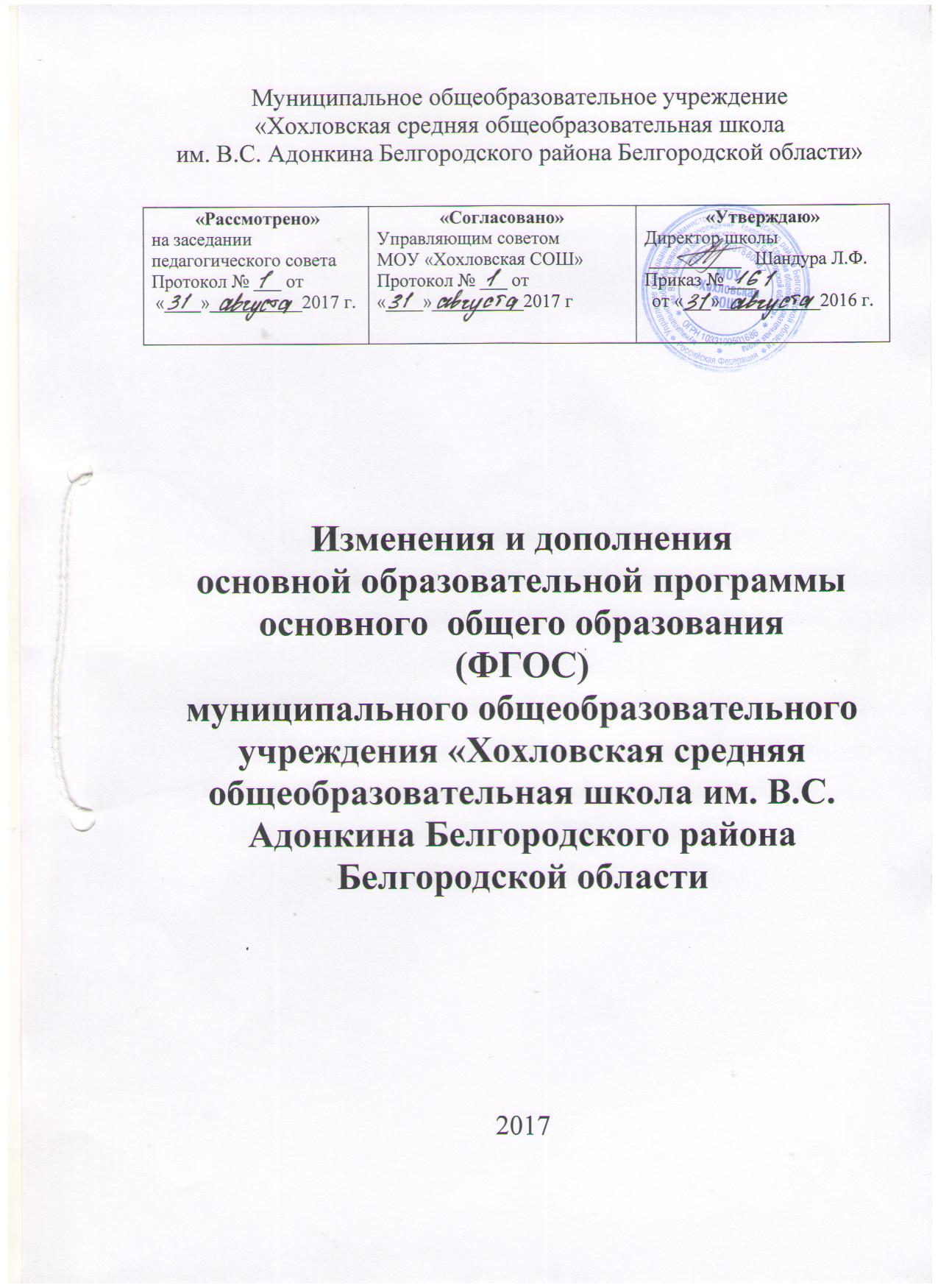 МУНИЦИПАЛЬНОЕ ОБЩЕОБРАЗОВАТЕЛЬНОЕ УЧРЕЖДЕНИЕ«ХОХЛОВСКАЯ СРЕДНЯЯ ОБЩЕОБРАЗОВАТЕЛЬНАЯ ШКОЛА ИМ. В.С. АДОНКИНА БЕЛГОРОДСКОГО РАЙОНА БЕЛГОРОДСКОЙ ОБЛАСТИ»ПриказВ соответствии с Федеральным законом № 273-ФЗ «Об образовании в Российской Федерации» от 29.12.2012, Приказом Минобрнауки России от 31.12.2015 № 1577 «О внесении изменений в федеральный государственный образовательный стандарт основного общего образования, утвержденный приказом Министерства и науки Российской Федерации от 17 декабря 2010 г. № 1897», на основании решения педсовета (протокол №1 от 31 августа 2017 г.)ПРИКАЗЫВАЮ:Утвердить прилагаемые изменения и дополнения в Основную образовательную программу основного общего образования (ФГОС).Ввести в действие с 1 сентября 2017 г. Основную образовательную программу основного общего образования (ФГОС).Контроль за исполнением данного приказа оставляю за собой.Директор школы				Л.Ф. ШандураПриложение (с изменениями на 01 сентября 2017 года)Основная образовательная программа основного общего образования (ФГОС)Дополнить новыми пунктами 1.2.3.7 и 1.2.3.8 следующего содержания:«1.2.3.7. Родной языкПредметные результаты изучения родного языка должны отражать:Родной язык:1) совершенствование видов речевой деятельности (аудирования, чтения, говорения и письма), обеспечивающих эффективное взаимодействие с окружающими людьми в ситуациях формального и неформального межличностного и межкультурного общения;2) понимание определяющей роли языка в развитии интеллектуальных и творческих способностей личности в процессе образования и самообразования;3) использование коммуникативно-эстетических возможностей родного языка;4) расширение и систематизацию научных знаний о родном языке; осознание взаимосвязи его уровней и единиц; освоение базовых понятий лингвистики, основных единиц и грамматических категорий родного языка;5) формирование навыков проведения различных видов анализа слова (фонетического, морфемного, словообразовательного, лексического, морфологического), синтаксического анализа словосочетания и предложения, а также многоаспектного анализа текста;6) обогащение активного и потенциального словарного запаса, расширение объема используемых в речи грамматических средств для свободного выражения мыслей и чувств на родном языке адекватно ситуации и стилю общения;7) овладение основными стилистическими ресурсами лексики и фразеологии родного языка, основными нормами родного языка (орфоэпическими, лексическими, грамматическими, орфографическими, пунктуационными), нормами речевого этикета; приобретение опыта их использования в речевой практике при создании устных и письменных высказываний; стремление к речевому самосовершенствованию;8) формирование ответственности за языковую культуру как общечеловеческую ценность.Родная литература1) осознание значимости чтения и изучения родной литературы для своего дальнейшего развития; формирование потребности в систематическом чтении как средстве познания мира и себя в этом мире, гармонизации отношений человека и общества, многоаспектного диалога;2) понимание родной литературы как одной из основных национально-культурных ценностей народа, как особого способа познания жизни;3) обеспечение культурной самоидентификации, осознание коммуникативно-эстетических возможностей родного языка на основе изучения выдающихся произведений культуры своего народа, российской и мировой культуры;4) воспитание квалифицированного читателя со сформированным эстетическим вкусом, способного аргументировать свое мнение и оформлять его словесно в устных и письменных высказываниях разных жанров, создавать развернутые высказывания аналитического и интерпретирующего характера, участвовать в обсуждении прочитанного, сознательно планировать свое досуговое чтение;5) развитие способности понимать литературные художественные произведения, отражающие разные этнокультурные традиции;6) овладение процедурами смыслового и эстетического анализа текста на основе понимания принципиальных отличий литературного художественного текста от научного, делового, публицистического и т.п., формирование умений воспринимать, анализировать, критически оценивать и интерпретировать прочитанное, осознавать художественную картину жизни, отраженную в литературном произведении, на уровне не только эмоционального восприятия, но и интеллектуального осмысления.».Пункты 1.2.3.7-1.2.3.21 считать соответственно пунктами 1.2.3.9-1.2.3.23.Дополнить пункт 2.2.2 перед Иностранным языком следующим содержанием:Изучение предметной области "Родной язык и родная литература" должно обеспечить:воспитание ценностного отношения к родному языку и родной литературе как хранителю культуры, включение в культурно-языковое поле своего народа;приобщение к литературному наследию своего народа;формирование причастности к свершениям и традициям своего народа, осознание исторической преемственности поколений, своей ответственности за сохранение культуры народа;обогащение активного и потенциального словарного запаса, развитие у обучающихся культуры владения родным языком во всей полноте его функциональных возможностей в соответствии с нормами устной и письменной речи, правилами речевого этикета;получение знаний о родном языке как системе и как развивающемся явлении, о его уровнях и единицах, о закономерностях его функционирования, освоение базовых понятий лингвистики, формирование аналитических умений в отношении языковых единиц и текстов разных функционально-смысловых типов и жанров.Пункт 3.1. изложить в следующей редакции:«3.1. Учебный план основного общего образованияНормативной базой, лежащей  в основе разработки учебного плана ФГОС ООО, являются  следующие документы: Федеральный  уровень:- Конституция Российской Федерации (ст.43);- Федеральный  Закон от 29.12.2012 № 273-ФЗ «Об образовании в Российской Федерации» (в редакции Федеральных законов от 07.05.2013г. № 99-ФЗ, от 07.06.2013г. №120-ФЗ, от 02.07.2013г. № 170-ФЗ, от 23.07.2013г. №203-ФЗ, от 25.11.2013г. №317-ФЗ, от 03.02.2014г. № 11-ФЗ, от 03.02.2014г. № 15-ФЗ, от 05.05.2014г.  № 84-ФЗ, от 27.05.2014г. № 135-ФЗ, от 04.06.2014г. №148-ФЗ, от 28.06.201г. №182-ФЗ, от 21.07.2014г. №216-ФЗ, от 21.07.2014г. № 256-ФЗ,от 21.07.2014г. № 262-ФЗ, от 31.12.2014г. № 489-ФЗ, от 31.12.2014г. № 500-ФЗ,от 31.12.2014г. № 519-ФЗ, от 29.06.2015г. №160-ФЗ, от 29.06.2015г. № 198-ФЗ,от 13.07.2015г. № 213-ФЗ, от 13.07.2015г. № 238-ФЗ, от 14.12.2015г. № 370-ФЗ ,от 29.12.2015г. № 388-ФЗ, от 29.12.2015г. № 389-ФЗ, от 29.12.2015г. № 404-ФЗ,от 30.12.2015г. №458-ФЗ,от 02.03.2016г. № 46-ФЗ, с изменениями, внесенными Федеральными законами от 04.06.2014г. №145-ФЗ,от 06.04.201г.  № 68-ФЗ).- Порядок  организации и осуществления образовательной деятельности по основным общеобразовательным программам начального общего, основного общего и среднего общего образования (утвержден приказом Минобрнауки РФ от 30 августа 2013 года №1015, с изменениями от 17 июля 2015 года №734);- Санитарно-эпидемиологические требования к условиям и организации обучения в общеобразовательных учреждениях СанПиН 2.4.2.2821-10 (утверждены Постановлением Главного государственного санитарного врача РФ от 29 декабря 2010 года №189,  с изменениями от 29.06.2011 г. № 85, от 25.12.2013 № 72, от 24.11.2015 № 81);-  Федеральная целевая программа развития образования на 2016-2020 годы (утверждена Постановлением Правительства Российской Федерации от 23 мая 2015 года №497);- Стратегия развития воспитания в Российской Федерации на период до 2025 года  (утверждена  Распоряжением Правительства РФ от 29. Мая 2015 года №996-р);-  Концепция преподавания русского языка и литературы в Российской Федерации (утверждена  Распоряжением Правительства РФ от 9. апреля 2016 года №637-р);- Концепция Федеральной целевой программы «Русский язык» на 2016-2020 годы (утверждена  распоряжением Правительства Российской Федерации  от 20 декабря 2014 г. № 2647-р);- Концепции преподавания русского языка и литературы в Российской Федерации (утверждена распоряжением Правительства Российской Федерации  от 09.04.2016 № 637-р);- Федеральная целевая программа «Русский язык» на 2016-2020 годы (утверждена Постановлением правительства Российской Федерации от 20 мая 2015 года №481, в редакции изменений  от 02 апреля 2016 года № 264);- Концепция нового учебно-методического комплекса по отечественной истории (http://rushistory.org/?page_id=1800);- Концепция развития математического образования в Российской Федерации (утверждена распоряжением Правительства России от 24 декабря 2013 года № 2506-р);- Стратегия развития физической культуры и спорта в Российской Федерации на период до 2020 года (утверждена Распоряжение Правительства  Российской федерации от  7 августа 2009 года №1101-р);- Федеральный перечень учебников, рекомендуемых к использованию при реализации имеющих государственную аккредитацию образовательных программ начального общего, основного общего, среднего общего образования (утвержден приказом Министерства образования и науки РФ от 31.03.2014г. № 253 с изменениями, внесенными приказами от 08.06.2015 г.№576;  от 28. 12.2015 г. №1529;  от 21.04.2016 г. №459); - Перечень организаций, осуществляющих издание учебных пособий, которые допускаются к использованию в образовательном процессе в имеющих государственную аккредитацию и реализующих образовательные программы общего образования образовательных учреждениях (утвержден приказом Министерства образования и науки РФ от 14.12.2009 г. № 729, в редакции приказов от 13.01.2011 № 2, от 16.01.2012 №16).- Федеральный государственный образовательный стандарт начального общего образования (утвержден приказом Минобрнауки РФ от 6 октября 2009 года №373,  в редакции приказов от 26.11.2010г. №1241, от 22.09.2011г. №2357, от 18.12.2012г. №1060, от 29.12.2014г. №1643, от 31.12.2015г. №1576);- Федеральный государственный образовательный стандарт основного общего образования (утвержден приказом Минобрнауки РФ от  17 декабря 2010 года №1897,  в редакции приказов  от 29.12.2014г. №1644, от 31.12.2015г. №1577); - Федеральный компонент государственных образовательных стандартов начального общего, основного общего и среднего (полного) общего образования (утвержден приказом Минобразования РФ от 05.03.2004г. № 1089, в редакции приказов от 03.06. 2008 г. №164;  от 31.08. 2009 г. № 320; от 19 .10.2009 г. № 427;  от 10.11 2011 г. № 2643, от 24.01. 2012 г. № 39; от 31.01.2012 г. № 69;  от 23.06. 2015 года № 609). - Федеральный базисный учебный план и примерные учебные планы  для образовательных учреждений Российской Федерации, реализующих программы общего образования (утвержден приказом Минобразования РФ от 09.03.2004г. №1312, в редакции приказов от  20 августа 2008 г. №241., от 30 августа 2010 г.№889, от 3 июня 2011 г.№1994, 1 февраля 2012 г. №74).Региональный уровень:- Закон  Белгородской области «Об образовании в Белгородской области» (принят Белгородской областной Думой от 31.10.2014 № 314);- Стратегия развития дошкольного, общего и дополнительного образования Белгородской области на 2013-2020гг. (утверждена Постановлением Правительства Белгородской области от 28 октября 2013 года № 431-ПП) -Стратегия развития дошкольного, общего и дополнительного образования Белгородской области на 2013-2020гг. (утверждена Постановлением Правительства Белгородской области от 28 октября 2013 года № 431-ПП)- Постановление правительства Белгородской обл. от 30.12.2013 № 528-пп «Об утверждении государственной программы Белгородской области «Развитие образования Белгородской области на 2014-2020 годы» Методические рекомендации:- Примерная основная образовательная программа начального общего образования (одобрена Федеральным научно-методическим объединением по общему образованию, протокол заседания от 8 апреля 2015г. №1/15);- Письмо Минобрнауки России от 12.05.2011г. №03-296 «Об организации внеурочной деятельности при введении федерального государственного образовательного  стандарта общего образования»;- Письмо Министерства образования и науки Российской Федерации от 14 декабря 2015 года № 09-3564 «О внеурочной деятельности и реализации дополнительных общеобразовательных программ»;- Письмо Минобрнауки России от 25.05.2015 г. №08-761 «Об изучении предметных областей: «Основы религиозных культур и светской этики» и «Основы духовно-нравственной культуры народов России».	С учетом изменений, внесенных в федеральные государственные образовательные стандарты начального общего и основного общего образования  (приказы  Министерства образования и науки РФ от 29.12.2014 г. №1643, от 29.12. 2014г. №1644, от 31.12.2015г. №1576, от 31.12. 2015г. №1577), Муниципальный уровень- Муниципальная программа «Развитие образования Белгородского района на 2014-2020 годы» (утверждена постановлением администрации Белгородского района от 31 марта 2015 года № 26)Уровень общеобразовательного учреждения- Устав МОУ «Хохловская  СОШ»- Программа развития МОУ «Хохловская  СОШ»- Основная образовательная программа основного общего образования МОУ «Хохловская СОШ»- Локальные акты МОУ «Хохловская СОШ»Учебный план основного общего образования в соответствии с требованиями ФГОС ООО и рекомендациями примерной основной образовательной программы основного  общего образования (одобрена Федеральным научно-методическим объединением по общему образованию, протокол заседания от 8 апреля 2015г. №1/15, размещена на сайте fgosreestr.ru)  состоит из двух частей - обязательной части и части, формируемой участниками образовательных отношений (примерная ООП ООО, одобрена Федеральным научно-методическим объединением по общему образованию, протокол заседания от 8 апреля 2015г. №1/15). Учебный план уровня основного общего образования:фиксирует максимальный объем учебной нагрузки обучающихся;определяет (регламентирует) перечень учебных предметов, курсов и время, отводимое на их освоение и организацию;распределяет учебные предметы, курсы по классам и учебным годам.Особенности обязательной части учебного плана основного общего образованияОбязательная часть учебного плана определяет состав учебных предметов обязательных предметных областей и учебное время, отводимое на их изучение по классам (годам) обучения. Учебный план состоит из двух частей: обязательной части и части, формируемой участниками образовательных отношений.В обязательную часть учебного плана входят следующие обязательные предметные области и учебные предметы (п.18.3.1. ФГОС ООО в редакции приказа Минобрнауки России от 31.12.2015г. №1577):Для обучающихся V- VII -х классов предметные области и учебные предметы представлены:Предметная область «Русский язык и литература» представлена предметами «Русский язык» и «Литература». Предметная область «Родной язык и родная литература» представлена предметами: «Родной язык» и «Родная литература».Предметная область «Иностранные языки» представлена предметов «Английский язык».Предметная область «Математика и информатика» представлена учебными предметами: «Математика» в V-VI классах, в VII-IX классах предметом «Математика: алгебра, геометрия»;«Информатика» в VII-IX классах.Предметная область  «Общественно-научные предметы» представлена предметами «История», «Обществознание» и «География».В рамках предметной области «Основы духовно-нравственной культуры народов России» осуществляется изучение предмета «Основы духовно-нравственной культуры народов России».Предметная область «Естественно-научные предметы» представлена предметами:«Биология» и «Физика». Предметная область «Искусство» представлена учебными предметами «Изобразительное искусство» и «Музыка».Предметная область «Технология» представлена предметом «Технология».Предметная область «Физическая культура» представлена учебным предметом «Физическая культура». Развитию творческих способностей обучающихся, их языковой компетентности и коммуникативной культуры служит преподавание литературы и русского языка.Учебные предметы планируется вести в объёме представленном в таблице. Предметная область «Основы духовно-нравственной культуры народов России», представленная учебным предметом «Основы духовно-нравственной культуры народов России» в 5-м классах в объёме 1 часа в неделю, может быть реализована по запросам участников образовательных отношений.Часть, формируемая участниками образовательных отношений, распределяется на учебные предметы или курсы по запросам родителей (законных представителей).Основное общее образование направлено на становление и формирование личности обучающегося (формирование нравственных убеждений, эстетического вкуса и здорового образа жизни, высокой культуры межличностного и межэтнического общения, овладение основами наук, Государственным языком Российской Федерации, навыками умственного и физического труда, развитие склонностей, интересов, способности к социальному самоопределению).Учебный планосновного общего образования ФГОС (недельный)Учебный планосновного общего образования ФГОС (годовой)Количество учебных занятий за 5 лет не может составлять менее 5267 часов и более 6020 часов».31.08.2017 г.№ 161 О внесении изменений и дополнений в образовательную программу основного общего образованияПредметные областиУчебные  предметыКоличество часов в неделюКоличество часов в неделюКоличество часов в неделюКоличество часов в неделюКоличество часов в неделюКоличество часов в неделюПредметные областиУчебные  предметыVVIVIIVIIIIXВсегоОбязательная частьОбязательная частьОбязательная частьОбязательная частьОбязательная частьОбязательная частьОбязательная частьОбязательная частьРусский язык и литератураРусский язык4,55,53,52,52,518.5Русский язык и литератураЛитература2,52,51,51,52,510,5Родной язык и литератураРодной язык0,50,50,50,50,52,5Родной язык и литератураРодная литература0,50,50,50,50,52,5Иностранные языкиАнглийский язык3333315Математика и информатикаМатематика 5510Математика и информатикаМатематика: алгебра и геометрия55515Математика и информатикаИнформатика1113Общественно-научные предметыИстория2222210Общественно-научные предметыОбществознание11114Общественно-научные предметыГеография112228Основы духовно-нравственной культуры народов РоссииОсновы духовно-нравственной культуры народов РоссииЕстественнонаучные предметыФизика2237Естественнонаучные предметыХимия224Естественнонаучные предметыБиология111227ИскусствоМузыка11114ИскусствоИзобразительное искусство1113ТехнологияТехнология22217Физическая культура и Основы безопасности жизнедеятельностиОБЖ112Физическая культура и Основы безопасности жизнедеятельностиФизическая культура2222311ИтогоИтого2628293031144Часть, формируемая участниками образовательных отношенийЧасть, формируемая участниками образовательных отношений3232313Максимально допустимая недельная нагрузкаМаксимально допустимая недельная нагрузка2930323234157Предметные областиУчебные  предметыКоличество часов в неделюКоличество часов в неделюКоличество часов в неделюКоличество часов в неделюКоличество часов в неделюКоличество часов в неделюПредметные областиУчебные  предметыVVIVIIVIIIIXВсегоОбязательная частьОбязательная частьОбязательная частьОбязательная частьОбязательная частьОбязательная частьОбязательная частьОбязательная частьРусский язык и литератураРусский язык1531871198585629Русский язык и литератураЛитература8585515185357Родной язык и литератураРодной язык171717171785Родной язык и литератураРодная литература171717171785Иностранные языкиАнглийский язык102102102102102510Математика и информатикаМатематика: алгебра и геометрия170170170170170850Математика и информатикаИнформатика343434102Общественно-научные предметыИстория6868686868340Общественно-научные предметыОбществознание34343434136Общественно-научные предметыГеография3434686868272Основы духовно-нравственной культуры народов РоссииОсновы духовно-нравственной культуры народов РоссииЕстественнонаучные предметыФизика6868102238Естественнонаучные предметыХимия6868136Естественнонаучные предметыБиология3434346868238ИскусствоМузыка34343434136ИскусствоИзобразительное искусство343434102ТехнологияТехнология68686834238Физическая культура и Основы безопасности жизнедеятельностиОБЖ343468Физическая культура и Основы безопасности жизнедеятельностиФизическая культура68686868102374ИтогоИтого884952986102010544896Часть, формируемая участниками образовательных отношенийЧасть, формируемая участниками образовательных отношений1026810268102442Максимально допустимая недельная нагрузкаМаксимально допустимая недельная нагрузка98610201088108811565338